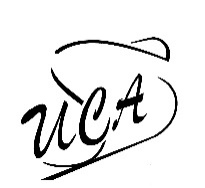 Réunion du 28 avril 2023Présents : Jean Paul Fouladoux, Jean Michel Gervais, Claude Charron, Gilbert Bernard, Alain Bardon, Joël Camille, Olivier Hantz, Sylvia Duboy, Daniel Bouron, Laurent Sicart, Bruno Marnot, Alain Nadeau.Excusés : Jean-Luc Jollec, Pierre Leynaert, Eric Coutanceau.Début de séance à 19h 40 Ordre du jour :Préparation du contre la montre : Le contre la montre aura lieu le 1er octobre 2023, Jean-Paul et Jean-Michel se charge de la préparation sur le site de l’UFOLEP.Préparation d’un séjour à St Lary Soulan ;Un séjour à St Lary Soulan est en projet pour la période du 14 au 21 septembre 2023.Suite à une demande de devis de Laurent auprès du centre de vacances « Les Romandies » , nous avons reçu une proposition de 434,00 Euros/personne en pension complète sur la base de 10 personnes.J’envoie une proposition aux adhérents avec réponse pour le 10 juin, nous ferons le point lors de la prochaine réunion.Point trésorerie ; Au 17 avril, Laurent a pris ses fonctions de trésorier et le solde du compte duCrédit-Mutuelle est de 3676,11 Euros.Circuits et sécurité :Gilbert indique qu’il est en attente d’une prochaine réunion avec le conseil départementalPour présenter l’implantation des panneaux de prévention.Roc Azur : Pour le « Roc d’Azur » dans le Var du 2 au 8 octobre 2023, Alain a déjà réservé 2 mobil-homes et pour 12 participants.L’ordre du jour est épuisé à 20h45Prochaine réunion du CA le lundi 12 juin 2023 à 18h00 au local. 